MINISTÉRIO DA EDUCAÇÃO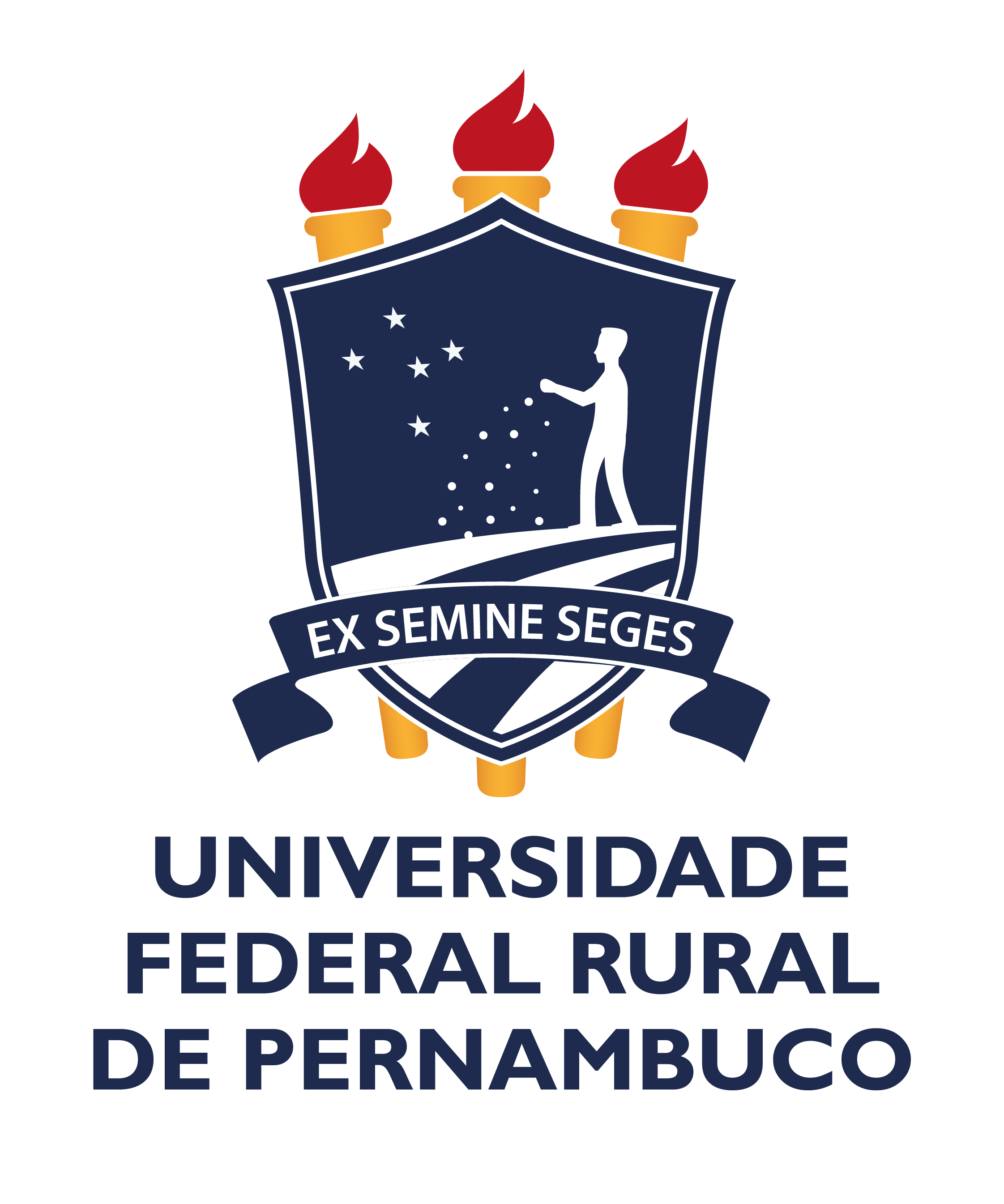 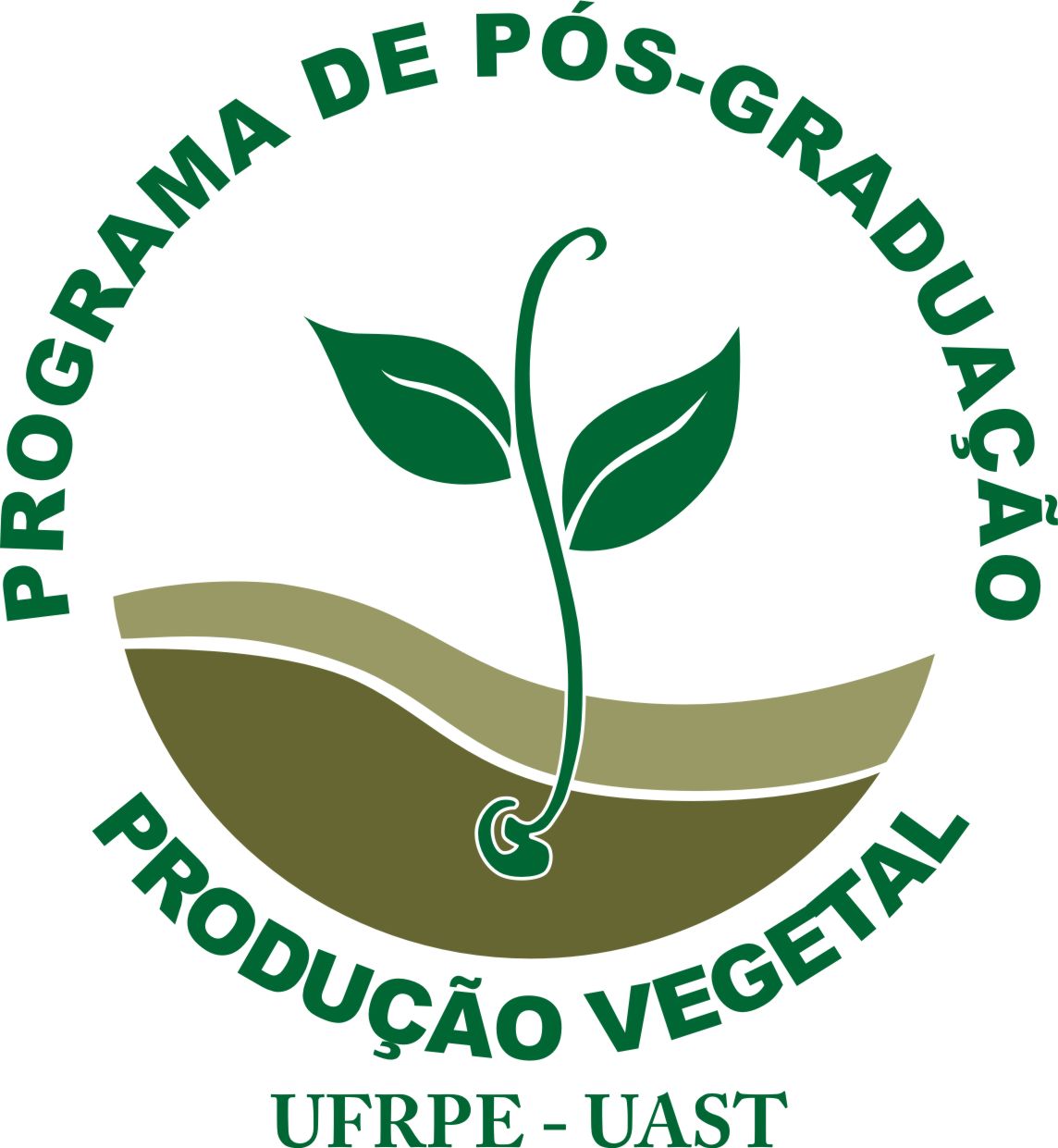 Universidade Federal Rural de PernambucoPró-Reitoria de Pesquisa e Pós-Graduação Unidade Acadêmica de Serra Talhada56900-000 Serra Talhada –PE – BrasilREQUERIMENTO DE DOCUMENTOS DO PGPV(      ) Aluno        			      (      ) Professor		   	                   (      ) OutrosNome completo do(a) Requerente									CPF                                                             Telefone [c/DDD]	Endereço completoE-mail   Vem requerer:		(    ) Declaração de matrícula	    (    ) Desligamento do Programa. Especificar o motivo no campo abaixo.           (    ) Declaração de defesa de curso   (    ) Aproveitamento de crédito  	(    ) Ementas de disciplinas. Especificar no campo abaixo.    (    ) Declaração de possível concluinte(    ) Desbloqueio de Siga   		(    ) Declaração de vínculo( ) Declaração de apresentador de seminário/palestra. Especificar no campo abaixo.(  ) Declaração de disciplina ministrada. Especificar no campo abaixo(   ) Declaração de orientação. Especificar aluno e data no campo abaixo. (     ) Declaração de coorientação. Especificar aluno e data no campo abaixo.(    ) Declaração de participação de banca de seminário. Especificar aluno e data no campo abaixo.(    ) Declaração de participação de banca de defesa. Especificar aluno e data no campo abaixo.(    ) Declaração de membro do Colegiado  (    ) Declaração de professor permanente  (  ) Declaração de professor colaborador        (    ) Declaração de participação de projetos   (    ) Outros. Especificar no campo abaixoEspecificar:Obs.: Aguardar retorno por e-mail. O prazo para entrega do requerimento é de 5 dias úteis a partir do recebimento pelo e-mail:  coordenação@pgpv.ufrpe.br, salvo motivo de força maior. Serra Talhada, _____ de ___________________________ de____________________________________________________________________________Assinatura do(a) Requerente ou Representante Legal--